A KALAPOS LÁNY FELADATLAP57.SZÁM, 30-31. OLDAL1., Jelöld X –el a kép mellett azokat az elemeket , amik a rokokó divatot jellemzik !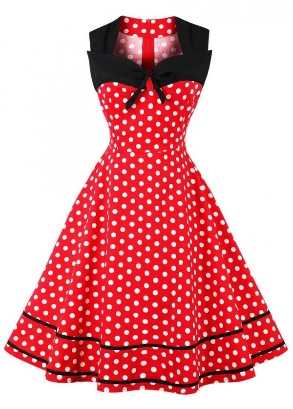 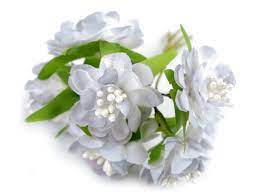 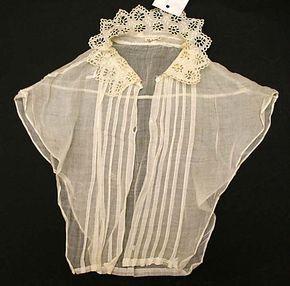 pöttyözés	              			művirág		            ingmell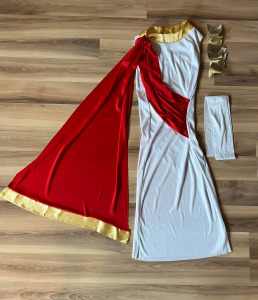 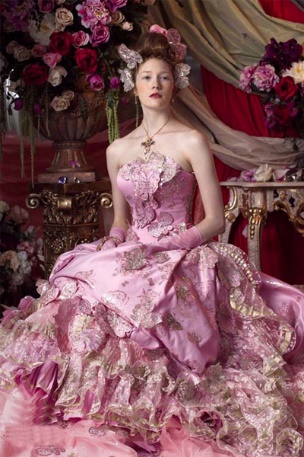 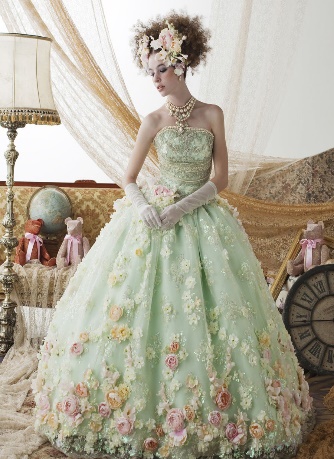           tóga					fodrok			élő virágok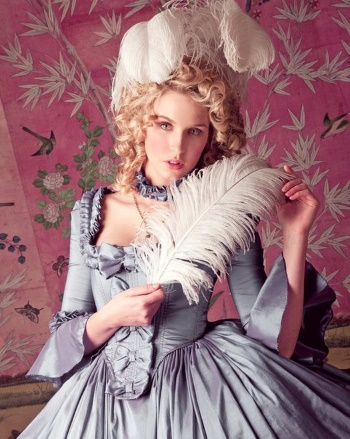 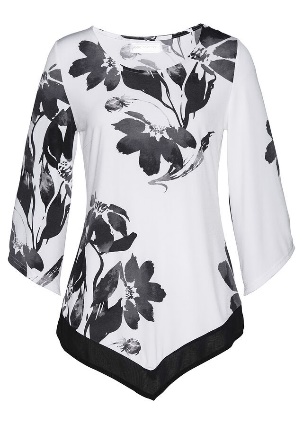 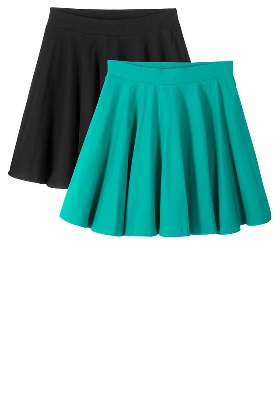 tollak				        tunika				miniszoknya2. A divat a rokokó és Marie Antoinette óta is rohamosan fejlódik. Az utóbbi 100 évben szinte évtizedenként más  és más stílus uralkodott a női divatban. Nézd meg a  kisfilmet !https://www.youtube.com/watch?v=VpoXrRQErLAA kisfilmben látottak alapján döntsd el és kösd össze melyik viselet melyik évben lehetett!								2015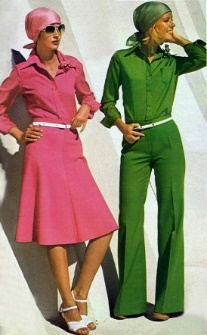 							1985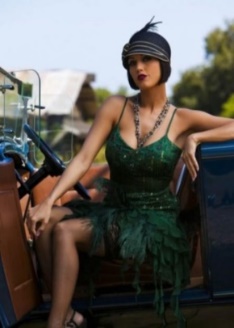 							1975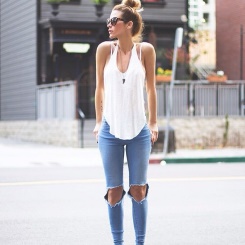 							1925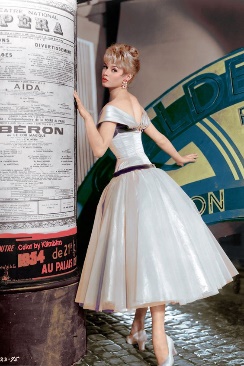 							1955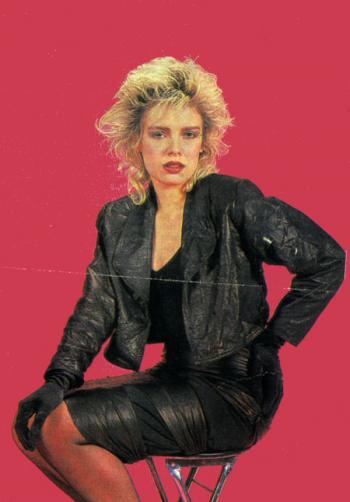 